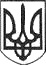 РЕШЕТИЛІВСЬКА МІСЬКА РАДАПОЛТАВСЬКОЇ ОБЛАСТІ(восьма позачергова сесія восьмого скликання)РІШЕННЯ28 травня 2021 року                                                                              № 483 -8-VIІIПро участь у загальних зборах ТОВ „ОТС „Світанок”     Керуючись ст. 62, 63, 80 Господарського кодексу України,  ст. 169 Цивільного кодексу України, ст. 60 Закону України „Про місцеве самоврядування в Україні”, ст. 1 Закону України „Про товариства з обмеженою та додатковою відповідальністю”, рішенням третьої позачергової сесії Решетилівської міської ради від 27.01.2021 №103-3-VIІI „Про участь міського голови у загальних зборах ТОВ „ОТС „Світанок”, Решетилівська міська радаВИРІШИЛА:   Доручити секретарю міської ради Малиш Т.А. представляти інтереси Решетилівської міської ради на загальних зборах ТОВ „ОТС „Світанок”, де погодитись з прийняттям рішення про внесення змін до Статуту ТОВ „ОТС „Світанок” пов’язаних з вступом міської ради до складу засновників.Міський голова                                                                          О.А. Дядюнова